現在の内服薬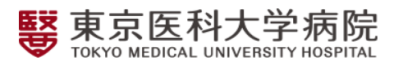 各ページ上部に患者様本人のサインをお願いします。
①サインのあるPDF　②入力済みEXCELファイル　２点をご提出ください。各ページ上部に患者様本人のサインをお願いします。
①サインのあるPDF　②入力済みEXCELファイル　２点をご提出ください。各ページ上部に患者様本人のサインをお願いします。
①サインのあるPDF　②入力済みEXCELファイル　２点をご提出ください。各ページ上部に患者様本人のサインをお願いします。
①サインのあるPDF　②入力済みEXCELファイル　２点をご提出ください。各ページ上部に患者様本人のサインをお願いします。
①サインのあるPDF　②入力済みEXCELファイル　２点をご提出ください。各ページ上部に患者様本人のサインをお願いします。
①サインのあるPDF　②入力済みEXCELファイル　２点をご提出ください。各ページ上部に患者様本人のサインをお願いします。
①サインのあるPDF　②入力済みEXCELファイル　２点をご提出ください。各ページ上部に患者様本人のサインをお願いします。
①サインのあるPDF　②入力済みEXCELファイル　２点をご提出ください。各ページ上部に患者様本人のサインをお願いします。
①サインのあるPDF　②入力済みEXCELファイル　２点をご提出ください。各ページ上部に患者様本人のサインをお願いします。
①サインのあるPDF　②入力済みEXCELファイル　２点をご提出ください。各ページ上部に患者様本人のサインをお願いします。
①サインのあるPDF　②入力済みEXCELファイル　２点をご提出ください。各ページ上部に患者様本人のサインをお願いします。
①サインのあるPDF　②入力済みEXCELファイル　２点をご提出ください。記入者  　　　　　　　              　患者サイン　患者サイン記入日時　 記入日時　 記入日時　 患者情報患者情報患者情報患者情報患者情報患者情報患者情報患者情報患者情報患者情報患者情報患者情報氏名性別      　　　　　　　　性別      　　　　　　　　性別      　　　　　　　　女性  　男性　女性  　男性　ローマ字国籍国籍国籍フリガナ宗教宗教宗教生年月日　歳　歳　歳言語言語言語現住所郵便番号郵便番号郵便番号固定電話携帯電話携帯電話携帯電話緊急連絡先緊急連絡先Email：身元保証（会社/個人）身元保証（会社/個人）身元保証（会社/個人）身元保証（会社/個人）身元保証（会社/個人）身元保証（会社/個人）身元保証（会社/個人）身元保証（会社/個人）身元保証（会社/個人）身元保証（会社/個人）身元保証（会社/個人）身元保証（会社/個人）身元保証会社続柄    続柄    続柄    担当者電話番号  電話番号  電話番号  所在地郵便番号郵便番号郵便番号電話番号携帯電話携帯電話携帯電話Email：医療費支払者情報医療費支払者情報医療費支払者情報医療費支払者情報医療費支払者情報医療費支払者情報医療費支払者情報医療費支払者情報医療費支払者情報医療費支払者情報医療費支払者情報医療費支払者情報氏名続柄 続柄 続柄 住所電話番号携帯電話携帯電話携帯電話Email：希望診療科・医師都合がつかない日現在の身体状況歩行歩行歩行 　自力   　自力   介助必要 介助必要 介助必要 介助必要 詳細記述 詳細記述現在の身体状況座る座る座る 　自力   　自力   介助必要 介助必要 介助必要 介助必要 詳細記述 詳細記述現在の身体状況飲食飲食飲食 　自力   　自力   介助必要 介助必要 介助必要 介助必要 詳細記述 詳細記述現在の身体状況排泄排泄排泄 　自力   　自力   介助必要 介助必要 介助必要 介助必要 詳細記述 詳細記述来院目的　　　　　　　 書面セカンドオピニオン　　　　　　　 書面セカンドオピニオン　　　　　　　 書面セカンドオピニオン　　　　　　　 書面セカンドオピニオン　　　　　　　 書面セカンドオピニオン　　　　　　　 書面セカンドオピニオン　　　　　　　 書面セカンドオピニオン　　　　　　　 書面セカンドオピニオン　　　　　　　 書面セカンドオピニオン　　　　　　　 書面セカンドオピニオン　　　　　　　 書面セカンドオピニオン来院目的　　　　　　　 オンラインセカンドオピニオン　　　　　　　 オンラインセカンドオピニオン　　　　　　　 オンラインセカンドオピニオン　　　　　　　 オンラインセカンドオピニオン　　　　　　　 オンラインセカンドオピニオン　　　　　　　 オンラインセカンドオピニオン　　　　　　　 オンラインセカンドオピニオン　　　　　　　 オンラインセカンドオピニオン　　　　　　　 オンラインセカンドオピニオン　　　　　　　 オンラインセカンドオピニオン　　　　　　　 オンラインセカンドオピニオン来院目的　　　　　　　 来院治療   　　　　　　　 来院治療   　　　　　　　 来院治療   　　　　　　　 来院治療   　　　　　　　 来院治療   　　　　　　　 来院治療   　　　　　　　 来院治療   　　　　　　　 来院治療   　　　　　　　 来院治療   　　　　　　　 来院治療   　　　　　　　 来院治療   提供書類提供書類提供書類提供書類提供書類提供書類提供書類提供書類提供書類提供書類提供書類提供書類各種血液検査各種血液検査 あり   なし あり   なし あり   なし遺伝子検査遺伝子検査遺伝子検査 あり   なし あり   なし あり   なし あり   なし画像及びCD-ROM画像及びCD-ROM あり   なし あり   なし あり   なし病理資料病理資料病理資料 あり   なし あり   なし あり   なし あり   なしお問い合わせ事項お問い合わせ事項お問い合わせ事項お問い合わせ事項お問い合わせ事項お問い合わせ事項お問い合わせ事項お問い合わせ事項お問い合わせ事項お問い合わせ事項お問い合わせ事項お問い合わせ事項医療情報医療情報医療情報医療情報病 名家族歴既往歴食物アレルギ―　 無　・  有 （　）　  薬剤アレルギ―   無  ・  有 （   ）食物アレルギ―　 無　・  有 （　）　  薬剤アレルギ―   無  ・  有 （   ）食物アレルギ―　 無　・  有 （　）　  薬剤アレルギ―   無  ・  有 （   ）食物アレルギ―　 無　・  有 （　）　  薬剤アレルギ―   無  ・  有 （   ）喫煙歴飲酒歴身長、体重主訴と現病歴 主訴と現病歴 主訴と現病歴 主訴と現病歴 日付詳細な説明詳細な説明詳細な説明薬剤名英語薬剤名１回用量使用方式１日用量画像報告画像報告画像報告画像報告CTCTCTCT検査日付項目検査所見画像資料検査室報告検査室報告検査室報告検査室報告血液検査検査日単位参照範囲腫瘍マーカー時間軸変化腫瘍マーカー時間軸変化腫瘍マーカー時間軸変化腫瘍マーカー時間軸変化